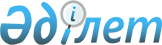 Павлодар ауданында сайлау учаскелерін құру туралы
					
			Күшін жойған
			
			
		
					Павлодар облысы Павлодар ауданы әкімінің 2011 жылғы 07 ақпандағы N 1-Ш шешімі. Павлодар облысы Павлодар ауданының Әділет басқармасында 2011 жылғы 10 ақпанда N 12-11-133 тіркелді. Күші жойылды - Павлодар облысы Павлодар ауданы әкімінің 2014 жылғы 11 наурыздағы N 9-ш шешімімен      Ескерту. Күші жойылды - Павлодар облысы Павлодар ауданы әкімінің 11.03.2014 N 9-ш шешімімен.

      Қазақстан Республикасының 1995 жылғы 28 қыркүйектегі "Қазақстан Республикасындағы сайлау туралы" Конституциялық Заңының 23 бабы 1 тармағына сәйкес, сайлаушыларға барынша қолайлы жағдай туғызу мақсатында ШЕШІМ қабылдаймын:



      1. Павлодар ауданы аумағында сайлау учаскелері қосымшаға сәйкес құрылсын.



      2. Осы шешім алғаш ресми жарияланған күннен кейін 10 күнтізбелік күн өткеннен соң қолданысқа енгізіледі.



      3. Осы шешімнің орындалуын бақылау аудан әкімі аппаратының басшысы А. Солтанғазиновқа жүктелсін.      Аудан әкімі                                Т. Бастенов      "Келісілді"      Павлодар аудандық аумақтық

      сайлау комиссиясының төрағасы              Ғ. Шагиров

      2011 жылғы 03 ақпан

Аудан әкімінің 2011 жылғы

07 ақпан N 1-Ш шешіміне 

қосымша         Сайлау учаскелері      Ескерту. Тақырыбына өзгеріс енгізілді - Павлодар облысы Павлодар ауданы әкімінің 2011.12.20 N 10-ш (жарияланған күннен кейін қолданысқа енгізіледі) шешімімен.      Ескерту. Қосымшаға өзгеріс енгізілді - Павлодар облысы Павлодар ауданы әкімінің 2011.12.20 N 10-ш (жарияланған күннен кейін қолданысқа енгізіледі) шешімімен.

      N 357 сайлау учаскесі

      Сайлау учаскесінің орталығы болып Пресное ауылы, Әуезов көш., 3 мекен-жайындағы Пресное ауылы клубының ғимараты белгіленсін.

      Сайлау учаскесінің шекарасы: Пресное а.

      N 358 сайлау учаскесі

      Сайлау учаскесінің орталығы болып Қаракөл ауылы мекен-жайындағы Қаракөл бастауыш мектебінің ғимараты белгіленсін.

      Сайлау учаскесінің шекарасы: Қаракөл а.       

N 359 сайлау учаскесі

      Сайлау учаскесінің орталығы болып Достық ауылы, Школьная көш., 27 мекен-жайындағы Достық орта жалпы білім беру мектебінің ғимараты белгіленсін.

      Сайлау учаскесінің шекарасы: Достық а.       

N 360 сайлау учаскесі

      Сайлау учаскесінің орталығы болып Чернорецк ауылы, Восточная көш., 2 мекен-жайындағы N 1 Чернорецк орта мектебінің ғимараты белгіленсін.

      Сайлау учаскесінің шекарасы: Чернорецк а., К.Маркс, Абай көшелерінен басқа, Береговая көшесінен Мира көшесіне дейін Лермонтов, Комсомольская, Киров, Советов, Тургенев, Новая көшелері жартылай.       

N 361 сайлау учаскесі

      Сайлау учаскесінің орталығы болып Набережное ауылы, Мира көш., 14 мекен-жайындағы Набережное ауылы Мәдениет үйінің ғимараты белгіленсін.

      Сайлау учаскесінің шекарасы: Набережное а.       

N 362 сайлау учаскесі

      Сайлау учаскесінің орталығы болып Жаңа қала ауылы, Центральная көш. мекен-жайындағы Жаңа қала ауылы клубының ғимараты белгіленсін.

      Сайлау учаскесінің шекарасы: Жаңа қала а.       

N 363 сайлау учаскесі

      Сайлау учаскесінің орталығы болып Сычевка ауылы мекенжайындағы Сычевка негізгі мектебінің ғимараты белгіленсін.

      Сайлау учаскесінің шекарасы: Сычевка а.       

N 364 сайлау учаскесі

      Сайлау учаскесінің орталығы болып Новочерноярка ауылы, Мира көш., 1 мекен-жайындағы Черноярка орта мектебінің ғимараты белгіленсін.

      Сайлау учаскесінің шекарасы: Новочерноярка а.       

N 365 сайлау учаскесі

      Сайлау учаскесінің орталығы болып Черноярка ауылы, Школьная көш., 63/1 мекен-жайындағы Черноярка ауылы фельдшерлік-акушерлік пунктінің ғимараты белгіленсін.

      Сайлау учаскесінің шекарасы: Черноярка а.       

N 366 сайлау учаскесі

      Сайлау учаскесінің орталығы болып Госплемстанция а., Школьная көш., 18 мекен-жайындағы Мичурин орта мектебінің ғимараты белгіленсін.

      Сайлау учаскесінің шекарасы: Госплемстанция а.       

N 367 сайлау учаскесі

      Сайлау учаскесінің орталығы болып Мичурин ауылы, Гурьев көш., 16 мекен-жайындағы Мичурин ауылы клубының ғимараты (келісім бойынша) белгіленсін.

      Сайлау учаскесінің шекарасы: Мичурин а.       

N 369 сайлау учаскесі

      Сайлау учаскесінің орталығы болып Березовка ауылы мекен-жайындағы Березовка бастауыш мектібінің ғимараты белгіленсін.

      Сайлау учаскесінің шекарасы: Березовка а.       

N 370 сайлау учаскесі

      Сайлау учаскесінің орталығы болып Заңғар ауылы, Аблайхан көш., 41/1 мекен-жайындағы Заңғар ауылы клубының ғимараты белгіленсін.

      Сайлау учаскесінің шекарасы: Заңғар а.       

N 371 сайлау учаскесі

      Сайлау учаскесінің орталығы болып Коряковка ауылы, Новая көш., 15/2 мекен-жайындағы Коряковка ауылы клубының ғимараты белгіленсін.

      Сайлау учаскесінің шекарасы: Коряковка а.       

N 372 сайлау учаскесі

      Сайлау учаскесінің орталығы болып Ақ құдық ауылы мекен-жайындағы Ақ құдық ауылы клубының ғимараты белгіленсін.

      Сайлау учаскесінің шекарасы: Ақ құдық а.       

N 373 сайлау учаскесі

      Сайлау учаскесінің орталығы болып Богдановка ауылы мекен-жайындағы Богдановка негізгі жалпы білім беру мектебінің ғимараты белгіленсін.

      Сайлау учаскесінің шекарасы: Богдановка а.       

N 374 сайлау учаскесі

      Сайлау учаскесінің орталығы болып Луганск ауылы, Ленин көш., 54 мекен-жайындағы Луганск ауылы Мәдениет үйінің ғимараты белгіленсін.

      Сайлау учаскесінің шекарасы: Луганск а.       

N 375 сайлау учаскесі

      Сайлау учаскесінің орталығы болып Рождественка ауылы, Школьная көшесі, 1 үй мекенжайындағы Рождественка орта мектебінің ғимараты белгіленсін.

      Сайлау учаскесінің шекарасы: Рождественка а.       

N 376 сайлау учаскесі

      Сайлау учаскесінің орталығы болып Розовка ауылы, Абай көш. мекен-жайындағы Розовка ауылы Мәдениет үйінің ғимараты белгіленсін.

      Сайлау учаскесінің шекарасы: Розовка а.       

N 377 сайлау учаскесі

      Сайлау учаскесінің орталығы болып Максимовка ауылы, Гончаров көш. мекен-жайындағы Максимовка ауылы клубының ғимараты белгіленсін.

      Сайлау учаскесінің шекарасы: Максимовка а.       

N 379 сайлау учаскесі

      Сайлау учаскесінің орталығы болып Ефремовка ауылы, Абай көш. 32 мекен-жайындағы Ефремовка ауылы Мәдениет үйінің ғимараты белгіленсін. 

      Сайлау учаскесінің шекарасы: Ефремовка а.       

N 380 сайлау учаскесі

      Сайлау учаскесінің орталығы болып Красноармейка ауылы, 60 лет Октября көш., 24 мекен-жайындағы Красноармейка ауылы Мәдениет үйінің ғимараты белгіленсін.

      Сайлау учаскесінің шекарасы: Красноармейка ауылы, Западная, Строительная, Лермонтов, Московская, 1 Май, Абай, Тельман, Терешкова, Комсомольская, Элеваторская, Заготзерновская, Новая, Киров, Школьная, Октябрьская, Мичурин, Гагарин, Механизаторская, Мирная көшелері, Калинин көшесіндегі 10/1, 10/2, 11/1, 11/2, 12/1, 12/2, 14/1, 14/2, 15/1, 15/2, 16/1, 16/2, 17/1, 17/2, 18/1, 18/2, 19, 20/1, 20/2, 21, 22, 23, 24, 25, 26, 27, 28, 30 үйлер, 60 лет Октября көшесіндегі 31/1, 31/2, 33/1, 33/2, 35/1, 35/2, 36/1, 36/2, 37/1, 37/2, 38/1, 38/2, 40/1, 40/2, 42/1, 42/2, 44/1, 44/2 үйлер.       

N 381 сайлау учаскесі

      Сайлау учаскесінің орталығы болып Красноармейка ауылы, 60 лет Октября көш., 32 мекен-жайындағы Красноармейка аграрлық-техникалық колледжінің ғимараты (келісім бойынша) белгіленсін.

      Сайлау учаскесінің шекарасы: Шаңды ауылы, Красноармейка ауылы, Ленин, Темирязев, Степная, Садовая, Целинная, Кубанская көшелері, 60 лет Октября көшесіндегі 1а, 2, 3, 4, 5, 6, 7, 8, 9, 10, 11, 12, 13, 14, 15, 16, 17, 18, 19/1, 19/2, 20 үйлер, Калинин көшесіндегі 1, 2/1, 2/2, 3, 5, 6, 7, 8/1, 8/2, 9 үйлер.       

N 382 сайлау учаскесі

      Сайлау учаскесінің орталығы болып Красноармейка теміржол станциясы, Сәрсекеев көш., 28 мекен-жайындағы Красноармейка теміржол станциясының ғимараты белгіленсін.

      Сайлау учаскесінің шекарасы: Красноармейка теміржол станциясы.       

N 383 сайлау учаскесі

      Сайлау учаскесінің орталығы болып Жетекші ауылы, М. Әуезов көш., 15 мекен-жайындағы Жетекші ауылы «Жастар» клубының ғимараты белгіленсін.

      Сайлау учаскесінің шекарасы: Жетекші а.       

N 384 сайлау учаскесі

      Сайлау учаскесінің орталығы болып Көктөбе ауылы, N 20 үй мекенжайындағы А.Б.Иманшәріповтың тұрғын үйінің ғимараты (келісім бойынша) белгіленсін.

      Сайлау учаскесінің шекарасы: Көктөбе а.       

N 385 сайлау учаскесі

      Сайлау учаскесінің орталығы болып Шақат ауылы, К. Маркс көш., 38 мекен-жайындағы Шақат ауылы клубының ғимараты белгіленсін.

      Сайлау учаскесінің шекарасы: Шақат, Заозерное ауылдары.       

N 386 сайлау учаскесі

      Сайлау учаскесінің орталығы болып Толыбай ауылы, 35-үй мекен-жайындағы Толыбай ауылы медициналық пунктінің ғимараты белгіленсін.

      Сайлау учаскесінің шекарасы: Толыбай а.       

N 387 сайлау учаскесі

      Сайлау учаскесінің орталығы болып Маралды ауылы, Аймауытов көш., 2 мекен-жайындағы Маралды ауылы клубының ғимараты белгіленсін.

      Сайлау учаскесінің шекарасы: Маралды а.       

N 388 сайлау учаскесі

      Сайлау учаскесінің орталығы болып Заря ауылы, М. Мәметова көш., 1 мекен-жайындағы Заря ауылы клубының ғимараты белгіленсін.

      Сайлау учаскесінің шекарасы: Заря а.       

N 389 сайлау учаскесі

      Сайлау учаскесінің орталығы болып Бірлік ауылы, Ж. Мұса көш., 24/2 мекен-жайындағы «Бірлік» шаруа қожалығы кеңсесінің ғимараты (келісім бойынша) белгіленсін.

      Сайлау учаскесінің шекарасы: Бірлік а.       

N 390 сайлау учаскесі

      Сайлау учаскесінің орталығы болып Жертұмсық ауылы, И. Байзақов көш., 10а мекен-жайындағы Жертұмсық ауылы клубының ғимараты белгіленсін.

      Сайлау учаскесінің шекарасы: Жертұмсық а.       

N 391 сайлау учаскесі

      Сайлау учаскесінің орталығы болып Комарицин ауылы, Школьная көш., 1 мекен-жайындағы Комарицин бастауыш мектебінің ғимараты белгіленсін.

      Сайлау учаскесінің шекарасы: Комарицин а.       

N 392 сайлау учаскесі

      Сайлау учаскесінің орталығы болып Әйтім ауылы, Школьная көш., 1 мекен-жайындағы Кеңес негізгі жалпы білім беру мектебінің ғимараты белгіленсін.

      Сайлау учаскесінің шекарасы: Әйтім а.       

N 393 сайлау учаскесі

      Сайлау учаскесінің орталығы болып Новоямышев ауылы, Қонаев көш., 10 мекен-жайындағы Новоямышев ауылы Мәдениет үйінің ғимараты белгіленсін.

      Сайлау учаскесінің шекарасы: Новоямышев а.       

N 394 сайлау учаскесі

      Сайлау учаскесінің орталығы болып Ольгинка ауылы, Школьная көш., 8 мекен-жайындағы Ольгинка орта жалпы білім беру мектебінің ғимараты белгіленсін.

      Сайлау учаскесінің шекарасы: Ольгинка а.       

N 572 сайлау учаскесі

      Сайлау учаскесінің орталығы болып Чернорецк ауылы, Трунов көш., 3 мекен-жайындағы Чернорецк ауылы Мәдениет үйінің ғимараты белгіленсін.

      Сайлау учаскесінің шекарасы: Чернорецк а, К. Маркс, Абай көшелерін қосқанда, Береговая көшесінен Мира көшесіне дейін Лермонтов, Комсомольская, Киров, Советов, Тургенев, Новая көшелері жартыл.
					© 2012. Қазақстан Республикасы Әділет министрлігінің «Қазақстан Республикасының Заңнама және құқықтық ақпарат институты» ШЖҚ РМК
				